ОПИСАНИЕ КОМПЕТЕНЦИИ«Издательское дело»2024 г.Наименование компетенции: Издательское делоФормат участия в соревновании: индивидуальныйОписание компетенцииКомпетенция «Издательское дело» представляет собой комплекс работ по подготовке издательской продукции в печатной и электронной форме, а также на формирование мероприятий для их распространения. Основными задачами компетенции является разработка концепции издания, редактирование авторского оригинала, подбор иллюстративного материала, проектирование внешнего и внутреннего оформления книжной и журнальной печатной и электронной продукции согласно правилам редакционно-издательского оформления, государственным отраслевым стандартам, нормам и требованиям книжной и журнальной индустрии, организация рекламных мероприятий.Издательское дело актуальное и перспективное направление, которое является неотъемлемой частью культуры, так как способствует распространению информации, знаний и идей. Специалисты в сфере издательского дела выполняют важную цель в сохранении культурного наследия, проектируя произведения литературы, научные труды, исторические документы и другие ценные материалы. Кроме того, издательская деятельность способствуют развитию образования и воспитания в целом, а также влияет на социум, предлагая читателям новые произведения современных авторов, которые отражают актуальные проблемы и тенденции общества.Потребность в печатной и электронной продукции постоянно растет. В условиях развития информационных технологий и перехода к цифровой экономике издательствам необходимо адаптироваться к новым условиям и предлагать рынку актуальные и востребованные продукты. Согласно данным Российской книжной палаты в России действует около 4,5 тысячи издательств. Поэтому специалисты издательского дела востребованы на рынке труда, издательствам необходимо постоянно обновлять свой ассортимент, предлагать новые форматы и темы.Компетенция «Издательское дело», как и само направление, является связующим звеном между прошлым, настоящим и будущим и позволит выявить лучших специалистов в области издательского дела.Особенность профессиональной деятельности специалиста издательского дела заключается в обладании широкого спектра знаний и навыков издательских процессов. Специалист издательского дела должен разбираться в тематике книжных и журнальных печатных и электронных изданий; уметь анализировать рынок; определять потребности читателей и выбирать наиболее перспективные темы для публикаций; обладать навыками работы с текстом, графикой и дизайном; писать тексты; подбирать иллюстративный материал; создавать дизайн внешнего оформления (обложки, переплетной крышки, суперобложки); моделировать и проектировать будущее печатное и электронное издание; разбираться в процессах производства и распространения изданий; знать, как печатать, упаковывать и распространять издательскую продукцию, как организовывать рекламные кампании и как работать с обратной связью от читателей; уметь анализировать результаты продаж и принимать решения о ценовой политике, ассортименте и маркетинге. В целом, профессиональная деятельность специалиста издательского дела требует от него глубоких знаний в различных областях, а также умения быстро адаптироваться к изменяющимся условиям рынка и потребностям читателей.В профессиональной деятельности издательского дела применяются различные технологии, включая:— Цифровые издательские системы: эти системы используются для создания, редактирования и публикации электронных книг, журналов и других цифровых документов.— Системы управления контентом (CMS): используются для управления содержимым веб-сайтов издательств и публикации контента в Интернете.— Технологии печати и распространения: включают в себя принтеры, сканеры и другое оборудование для печати и копирования документов.— Программное обеспечение для редактирования изображений: используется для обработки и ретуширования фотографий, иллюстраций и других графических материалов.— Программное обеспечивание для макетирования и верстки печатных и электронных изданий.— Веб-дизайн и разработка мобильных книг: используются для создания и поддержки веб-сайтов, блогов и других онлайн-платформ, на которых публикуются материалы издательств.— Социальные медиа и маркетинг: инструменты для продвижения и продажи книг, журналов, газет и других продуктов через социальные сети, email-рассылки, рекламу и другие каналы.Кроме того, издательства могут использовать технологии для автоматизации различных процессов, таких как управление авторскими правами, учет и контроль складских запасов, а также оптимизация логистики и доставки продукции.Издательское дело применяется в различных сферах, включая книгоиздание, журналистику, информационные технологии, дизайн и рекламу. Внедрение в индустрию может быть связано с созданием новых продуктов, разработкой стратегий продвижения, управлением авторскими правами и другими аспектами. В зависимости от конкретной отрасли могут быть свои особенности внедрения, такие как создание уникального контента, адаптация к требованиям рынка и потребителей, использование современных технологий и т.д.Нормативные правовые актыПоскольку Описание компетенции содержит лишь информацию, относящуюся к соответствующей компетенции, его необходимо использовать на основании следующих документов:ФГОС СПО по специальности 42.02.02 Издательское дело, утвержденный приказом Министерства образования и науки Российской Федерации от 12.05.2014. № 511Профессиональный стандарт 16.0013 Специалист по информационным ресурсам, утвержденный приказом Министерства труда и социальной защиты Российской Федерации от 19.07.2022 № 420нОтраслевые/корпоративные стандарты:ОСТ 29.62—86 «Издания книжные и журнальные. Основные параметры издательско-полиграфического оформления».ОСТ 29.76—87 «Оригинал-макет для полиграфического репродуцирования. Общие технические требования».ОСТ 29.106—90 «Оригиналы изобразительные для полиграфического репродуцирования. Общие технические условия».ОСТ 29.124—94 «Издания книжные. Общие технические условия».ОСТ 29.127—2002 «Издания книжные и журнальные для детей и подростков. Общие технические условия».ОСТ 29.130—97 «Издания. Термины и определения».ОСТ 29.131—98 «Издательская и книготорговая библиографическая информация. Общие технические требования».Квалификационные характеристики (профессиограмма):Навыки работы с текстом: умение писать и редактировать тексты, знание основ типографики и верстки.Умение работать с людьми: способность общаться с авторами, художниками, корректорами и другими участниками издательского процесса.Организационные навыки: умение планировать и организовывать работу, контролировать выполнение задач.Креативность: способность генерировать новые идеи и находить нестандартные решения.ГОСТы:ГОСТ Р 7.0.16-2011 “Система стандартов по информации, библиотечному и издательскому делу. Интернет-издания. Требования к содержанию и технологии разработки” устанавливает требования к содержанию и разработке интернет-изданий. ГОСТ 7.83-2001 “Система стандартов по информации, библиотечному и издательскому делу. Электронные издания. Основные виды и выходные сведения” определяет основные виды электронных изданий и требования к их выходным сведениям. ГОСТ Р 7.0.4-2020 “Издания. Выходные сведения. Общие требования и правила оформления” устанавливает общие требования и правила оформления выходных сведений изданий. Существуют также стандарты по оформлению текстов, иллюстраций, таблиц и других элементов изданий.ГОСТ Р 7.0.3–2020 «СИБИД. Издания. Основные элементы. Термины и определения».ГОСТ 7.11–2004 «СИБИД. Библиографическая запись. Сокращение слов и словосочетаний на иностранных европейских языках».ГОСТ Р 7.0.4–2020 «СИБИД. Издания. Выходные сведения».ГОСТ Р 7.0.12–2011 «Система стандартов по информации, библиотечному и издательскому делу. Библиографическая запись. Сокращение слов и словосочетаний на русском языке. Общие требования и правила».ГОСТ Р 7.0.13–2011 «СИБИД. Карточки для каталогов и картотек, макет аннотированной карточки в издании. Общие требования и издательское оформление».ГОСТ Р 7.0.17–2014 «Система обязательного экземпляра документов. Производители, получатели, основные виды документов».ГОСТ Р 7.0.61–2011 «Текущие государственные библиографические указатели. Общие требования и издательское оформление».ГОСТ Р 7.0.53–2007 «СИБИД. Издания. Международный стандартный книжный номер. Использование и издательское оформление».ГОСТ Р 7.0.83–2013 «Электронные издания. Основные виды и выходные требования».ГОСТ Р 7.89–2005 «СИБИД. Оригиналы текстовые авторские и издательские. Общие требования».ГОСТ Р 7.0.95–2015 «Электронные документы. Основные виды, выходные сведения, технологические характеристики».ГОСТ ИСО 8601–2001 «СИБИД. Представление дат и времени. Общие требования». ГОСТ Р 7.0.100–2018 «СИБИД. Библиографическая запись. Библиографическое описание».ГОСТ Р 7.0.5–2008 «СИБИД. Библиографическая ссылка. Общие требования и правила оформления». ГОСТ 1342—78 «Бумага для печати. Размеры». ГОСТ 2240—76 «Обложки и крышки переплетные. Классификация». ГОСТ 3489.1—71 «Шрифты типографские (на русской и латинской графических основах). Группировка. Индексация. Линия шрифта. Емкость». ГОСТ 3489.1—71 — 3489.38—72 «Шрифты типографские...». ГОСТ 5773—90 «Издания книжные и журнальные. Форматы».СанПин:СанПиН 2.4.7.960—00 «Гигиенические требования к изданиям книжным и журнальным для детей и подростков».СанПиН 2.4.7.1166—02 «Гигиенические требования к изданиям учебным для общего и начального профессионального образования».СанПиН 1.2.1253—03 «Гигиенические требования к изданиям книжным для взрослых».СанПиН 1.1.998—00 «Гигиенические требования к журналам для взрослых».СанПиН 1.2.976—00 «Гигиенические требования к газетам для взрослых».Международные стандарты:ISO 9:1995 «Информация и документация. Транслитерация кириллических символов в латинские символы» (Information and documentation. Transliteration of Cyrillic characters into Latin characters. Slavic and non-Slavic languages).ISO 1086:1991 «Информация и документация. Оформление титульных листов книг» (Information and documentation. Title leaves of books).ISO 6357:1985 «Документация. Заголовки на корешках книг и других изданий» (Documentation. Spine titles on books and other publications).ISO 2108:2005 «Информация и документация. Международная стандартная нумерация книг (ISBN)» (Information and documentation. International Standard Book Number (ISBN)).ISO 10957:1993 «Информация и документация. Международный стандартный номер музыкальных изданий (ISMN)» (Information and documentation. International standard music number (ISMN)).ISO 690:1987 «Документация. Библиографические ссылки. Содержание, форма и структура» (Documentation. Bibliographic references. Content, form and structure).ISO 2384:1977 «Документация. Оформление переводов» (Documentation. Presentation of translations).ISO 9707:1991 «Информация и документация. Статистические данные о печатании и распределении книг, газет, периодических и электронных изданий» (Information and documentation. Statistics on the production and distribution of books, newspapers, periodicals and electronic publications).ISO 12083:1994 «Информация и документация. Подготовка и разметка оригинала электронного текста» (Information and documentation. Electronic manuscript preparation and markup).В издательском деле используются различные законы и нормативные акты, регулирующие деятельность издательств, авторов, редакторов и других участников издательского процесса. Например, Федеральный закон “О средствах массовой информации” регулирует деятельность издательств в части выпуска периодических изданий. Закон “Об авторском праве и смежных правах” защищает права авторов и определяет условия использования их произведений. Кроме того, издательства должны соблюдать законодательство о защите прав потребителей, о рекламе, о торговле и другие законы в зависимости от специфики своей деятельности.Перечень профессиональных задач специалиста по компетенции определяется профессиональной областью специалиста и базируется на требованиях современного рынка труда к данному специалисту. 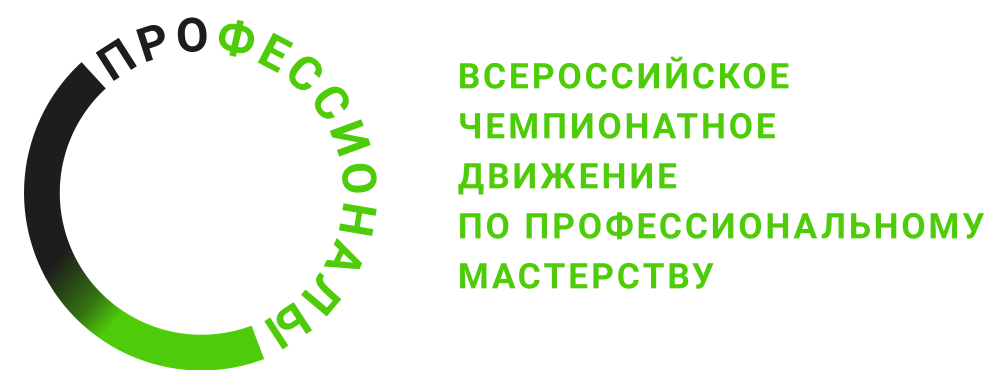 № п/пВиды деятельности/трудовые функции1Выполнять корректуру всех видов авторских и издательских оригиналов2Осуществлять вычитку основного текста3Проводить редакторский анализ текста4Использовать компьютерные технологии при работе с текстами5Оформлять продукцию в едином смысловом и композиционном стиле6Осуществлять правку текста с учетом правил, норм, стандартов по издательскому делу7Вычитывать элементы основного текста и аппарата издания8Выбирать методы логического построения текста9Применять современные компьютерные программы для обработки текста10Осуществлять вычитку и редакторскую подготовку различных видов литературы.11Применять правила и приемы оформления внешних и внутренних элементов всех видов печатных изданий.12Владеть основами художественного конструирования и технического моделирования издательского продукта.13Использовать современные компьютерные технологии при создании издательского продукта. 14Работать с различными типами текстов и графических материалов15Оформлять издания в соответствии с требованиями стандартов и технологий16Разрабатывать концепцию и модель будущего издания17Определять типологию издания18Применять методы стилистической оценки текста19Использовать сетевые издательские технологии при редакторской подготовке изданий20Сочетать электронные технологии и традиционное книгоиздание21Использовать информационно-коммуникационные технологии для совершенствования профессиональной деятельности22Проводить рекламные мероприятия по продвижению издательской продукции23Принимать участие в разработке бизнес-плана издательского проекта24Проводить маркетинговые исследования и анализировать их результаты25Ориентироваться в этапах рекламной кампании; знать цели, задачи, функции рекламы; виды продвижения